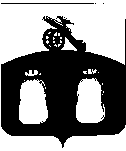 Собрание депутатов Бельского района Тверской области РЕШЕНИЕОб утверждении структурыАдминистрации Бельского района             Руководствуясь п.2 ст.32 Устава муниципального образования Бельский район Тверской области, Собрание депутатов Бельского района Тверской областиРЕШИЛО:1. Утвердить структуру Администрации Бельского района (прилагается).2. Признать утратившим силу решение Собрания депутатов Бельского района от 16.11.2012 № 203 «Об утверждении структуры Администрации Бельского района» с изменениями и дополнениями.3.Администрации Бельского района в соответствии с утвержденной структурой:а) в срок до 6 июня  2019 года провести в Администрации Бельского района организационно – штатные мероприятия;б) привести правовые акты в соответствии с настоящим решением в течение двух месяцев со дня вступления в силу настоящего решения. 4. Настоящее решение вступает в силу со дня его принятия, подлежит  размещению на сайте Администрации Бельского района.И.о. Главы Бельского района                                            И.Е. Громыкин.Приложение к решению Собрания депутатов Бельского района Тверской областиот 30.05.2019 № 280Структура Администрации Бельского районаВ структуру Администрации Бельского района входят:Глава Администрации Бельского района;Заместитель Главы Администрации Бельского района;Управляющий делами Администрации Бельского района.Самостоятельные структурные подразделения Администрации Бельского района:Комитет по управлению имуществом и земельным отношениям;Отдел образования;Отдел по делам культуры;Финансовый отдел;Структурные подразделения в составе Администрации Бельского района:Архивный отдел;Отдел архитектуры и градостроительства;Отдел организации закупок для муниципальных нужд;Отдел записей актов гражданского состояния;Отдел организационной работы и муниципальной службы;Отдел экономики и инвестиций;Отдел по мобилизационной подготовке, делам гражданской обороны и чрезвычайным ситуациям; Отдел муниципального контроля;Правовой отдел;Комитет по делам молодежи, спорту и туризму.Структурные подразделения в составе самостоятельных структурных подразделений Администрации Бельского района:Отдел бухгалтерского учета и отчетности финансового отдела;Бюджетный отдел финансового отдела;Отдел доходов финансового отдела;Казначейский отдел финансового отдела.       30    мая   2019 года                    г. Белый                      № 280       .